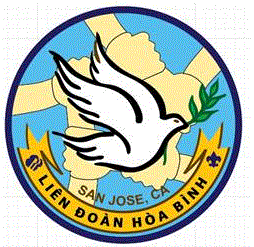 LIÊN ĐOÀN HÒA BÌNHBSA Pack-Troop-Crew 745 & GSUSA 62601Units’ POLICY – 2018Liên Đoàn Hòa Bình’s goal is to help foster interpersonal growth through teamwork, leadership training, and an appreciation for nature“WE’RE HERE FOR THE KIDS”ADMISSION:Scouting is a guiding movement that supports the teaching of moral character to teenagers and young adults without prejudice of race, color, or religion. The Scout Oath and Laws are the founding principles that guide every Scout while the basis of nature and the Scout Patrol Method are used as fundamental tools to direct all Scout activities.A youth wanting to join Liên Đoàn Hòa Bình (LDHB), is invited to come as a visitor to four (4) meetings and/or activities before making the final decision. Upon agreeing to join the “Lien Doan” and accepted by LDHB leadership, all new leaders and committees’ members must be approved and accepted by our CC and COR, all scouts must be approved and accepted by scout leader and unit leader. The New Scout must also accept and agrees to abide by the rules and regulations in this policy. All leaders, member committees and scouts must register with the BSA or GSA and paid the fees once agreed to join our unit.In order to ensure the Troop's continuing success, the Scout has to pay membership fee and turns in scout application, so leader can process registration with Boy Scout of America (BSA) or Girl Scout of USA (GSUSA) Silicon Valley Monterey Bay Council offices as soon as possible. (All scout application need to sign by unit leader and all leader application need to sign by our LD COR, “charter organization representative”.)Membership for each scout fees based on BSA/GSUSA fees per year and due by March of each year; this fee also covers the registration fee to BSA and/or GSUSA. New Scout pays full year membership unless joining after September, then pays half.Liên Đoàn Hòa Bình annual fee is $40.  Facility Rental fee is $50.BSA Membership fee for Pack, Troop, and Crew is $36.GS Membership fee is $45.Scouts must follow Scout’s Oath and Law.Scout’s parents have to join LDHB Parents Association and accept its policy.Parents have to contribute at least 20 hours (See C-8 below for details).ACTIVITIES: ALL SCOUTSActivities will help to develop and test necessary skills to scouts who are required to learn to enhance their knowledge of themselves and the world around them. All activities are critical for the growth of each of the scouts.All Scout must follow LDHB dress code according to his/her level at scout meetings/activities unless otherwise announced (uniform required according to Scout Hand Book plus LDHB’s insignia, neckerchief and unit numbers).All scouts with completed uniform and perfect attendant in every 6 months (quarterly) will be nominated for recognition by his/her respective leader.If missing uniform such as hat, belt, vest, neckerchief will be receiving 1st time warning.  From 2nd time to 5th time, a written essay explaining why needs to be presented to the leaders.  If reached to 6th time, scout will be asked to leave the troop, after one year the scout can apply again.All Boy Scouts must have shirts tuck inside their pants.   All Boys Scouts cannot have long hair. Hair cannot reach shoulder. Hair cannot be dyed with bright color such as purple, yellow, red, green, etc.All Scouts need to follow Adult Leaders’ guidance. No foul language, putting down Scout mates, no bullying and no fighting.All Girl Scouts can wear skirts or pants that are LDHB approved. Exceptions will have to be approved by respective leaders.During Scout meeting the following are not allowed:Eat Candies or snacks unless approved by Adult LeadersNo skate boarding, roller blading, playing electronics games, etc.Use of cell phones – unless it is for emergency purpose or approved by Adult Leaders. (scout using electronics and cell phone during scout that is not related to scout or emergency will be warned and will be taking away from them, parent must come with explaining with scout to get it back from their unit leader.No weapons, explosives, or poison allowed. No materials of any type that are dangerous to the Scouts and their families’ health or well-being are allowed at Scout meetings. Anyone violating the above rules will be requested to leave LĐ Hoa Binh immediately.Attend all regular scout meetings/activities and other announced LDHB’s events.  For an excuse from meetings/activities, scout needs to call your next in line leadership (Asst. Patrol Leader, Patrol Leader, Asst. Senior Patrol Leader, Senior Patrol Leader, then Leader) Long term tardiness or absences due to certain conditions can be arranged with leaders.Come to scout meetings/activities/events on time and leave no later than 15 minutes after ending (regular meetings start at 9:50AM and ends at 12:00 PM on Sundays)If scout is not showing up with no call in to report to leaders.  On the 1st warning with no call - 1 extra hour will be added to volunteer hours of the scout’s parent.  After 3rd without call to the leaders, the scout will be terminated from the troop for 1 year.Three consecutives uninformed absences will be terminated from LDHB Troop automatically for one year.1 hour of volunteering will be added to the parent’s volunteer time for every time if showing up LATE.  After 6th time LATE in one year, the Scout’s family will be asked to leave the troop.Promise to keep the Scout Promise and Laws and follow Advancement Program offered according to the Scout’s level.Follow instructions from leaders and parents who are delegated by leaders to carry out certain scout events/tasks.Keep good scout spirit, no fighting or profanity, be helpful to others at all the time.Not allowed to go to other scout level activity area during meetings/activities.Not allowed to leave scout meeting/activity area without permission from leaders.Display good manners and be courteous toward other scouts.Buddy system should be observed all the times.Permission slips and other “signed and returned” materials must be turned in on time.All Scouts need to make an effort to following Scouts advancement program. Attend a camp outing at least once a year.GROUNDS FOR DISMISSAL:Miss 3 times the scout meetings/activities without an excuse.Parents miss 3 times the required LDHB Parent Association quarterly meetings.Not paying membership due.Leave scout activity area without permission.Improper behaviors; fighting, disobeying leaders, other authority figures and delegated parentsExcessive tardiness and repeated violation of LDHB uniform code.There will be $5.00 cost for replacing woggle and $10.00 cost for replacing neckerchief. All Scouts, leaders, committees, and registered parent with LDHB must purchase unit form B. Uniform B are $10 each and $5 for leaders.(Please be noted: this will be applied to all scouts, committees and Leaders)A required 20 volunteer hours per year from each family need to be fulfilled to help the troop during the time of activities, if parents cannot make it, there will be $20.00 fee charge PER HOUR of unfinished volunteer hours. Please contact unit leaders and other leader for your volunteer schedule.Cigarette and e-cigarette Smoking or any kind of smoking: NO one are allowed to smoke in the immediate vicinity of Scouting activities. Please smoke out of Scout sight and 200ft away. Violator will be asked to leave the premises. Continue violator will be asking to leave the unit for 1 year.There is no alcohol allowed for all Scout events.   A restricted rule will be applied to everyone, not only the violator but the entire immediately family including Scouts will be immediately dismissal forever.Media Consent to Release – We will be using social media outlets to advertise our LDHB in a positive way.  Please be aware that articles written, videotape may have team photos attached.  If you do not want your daughter’s, son’s picture or name published then PLEASE EMAIL US AT LDHB2018@GMAIL.COM. AND PROVIDE US YOUR FULL NAME AND CHILD NAMES.DISCIPLINARY PROCEDURES:First offense: Warning by LDHB leader panel.Second offense: Phone call and/or written warning to parents.Third offense: Dismissal.  Requirements for new members for the cub administration:All placements will be based on academic school year.  Tigers (Grade 1)Wolf (Grade 2)Bear (Grade 3)Webelos (Grade 4-6)Exceptions:  Brand New members onlyWhen the new member is joining, and their academic year is changing within 3 months of the start date (date of registration), then they will be placed in the subsequent year’s group.  	Members transferring from another troopTransferring members will be placed in the same group where they came from irrespective of their academic year and will move to the next group once they have met the requirements for advancement.Webelos moving to Boy ScoutsFor Webelos who are 10 years old, the Den leaders will meet with the parents at least once a year to discuss the requirements for advancements to the Boy Scouts.  If the parents would like their child to pursue the Eagle Scout badge, a more detailed requirements road map will be prepared by the Den leader and Boy Scout leader and signed by the parent to ensure the member and their parents understand the full requirements and is able to meet the requirements prior to the member turning 11 years of age.Members who are not actively pursuing the Eagle Scout Badge, the requirements will be based on the overall activity calendar and advancement to the Boy scouts will occur upon the member turning 11 years of age (irrespective if all the requirements are met) However parents must acknowledge that they understand that for the Eagle Scout status to achieved, all requirements are expected to be completed. Missing requirements may hinder their child ability to meet the Eagle Scout badge in a timely manner.Scout’s Name:    ______________________________________________________I have read, understood and will follow Lien Doan Hoa Binh rules and policies. Parent name                         Parent Signature                            Date_________________________        _________________________                     ____________FOR LDHB USE ONLYFOR LDHB USE ONLYFOR LDHB USE ONLYDate Received _________________Date Received _________________Date Received _________________Date Received _________________APPROVAL:APPROVAL:Executive Officer (IH) Tr. Minh Nguyen: ________________________________________Executive Officer (IH) Tr. Minh Nguyen: ________________________________________Executive Officer (IH) Tr. Minh Nguyen: ________________________________________Executive Officer (IH) Tr. Minh Nguyen: ________________________________________Executive Officer (IH) Tr. Minh Nguyen: ________________________________________Executive Officer (IH) Tr. Minh Nguyen: ________________________________________Executive Officer (IH) Tr. Minh Nguyen: ________________________________________Executive Officer (IH) Tr. Minh Nguyen: ________________________________________Executive Officer (IH) Tr. Minh Nguyen: ________________________________________Executive Officer (IH) Tr. Minh Nguyen: ________________________________________Committee Chairperson (CC) Tr:  Simon Pham: ___________________________________Committee Chairperson (CC) Tr:  Simon Pham: ___________________________________Committee Chairperson (CC) Tr:  Simon Pham: ___________________________________Committee Chairperson (CC) Tr:  Simon Pham: ___________________________________Committee Chairperson (CC) Tr:  Simon Pham: ___________________________________Committee Chairperson (CC) Tr:  Simon Pham: ___________________________________Committee Chairperson (CC) Tr:  Simon Pham: ___________________________________Committee Chairperson (CC) Tr:  Simon Pham: ___________________________________Committee Chairperson (CC) Tr:  Simon Pham: ___________________________________Committee Chairperson (CC) Tr:  Simon Pham: ___________________________________Chartered Organization Representative (COR) Hiep Nguyen: ________________________Chartered Organization Representative (COR) Hiep Nguyen: ________________________Chartered Organization Representative (COR) Hiep Nguyen: ________________________Chartered Organization Representative (COR) Hiep Nguyen: ________________________Chartered Organization Representative (COR) Hiep Nguyen: ________________________Chartered Organization Representative (COR) Hiep Nguyen: ________________________Chartered Organization Representative (COR) Hiep Nguyen: ________________________Chartered Organization Representative (COR) Hiep Nguyen: ________________________Chartered Organization Representative (COR) Hiep Nguyen: ________________________Chartered Organization Representative (COR) Hiep Nguyen: ________________________Treasures: On behalf of either CO/CC/CR are not available ONLY _____________________Treasures: On behalf of either CO/CC/CR are not available ONLY _____________________Treasures: On behalf of either CO/CC/CR are not available ONLY _____________________Treasures: On behalf of either CO/CC/CR are not available ONLY _____________________Treasures: On behalf of either CO/CC/CR are not available ONLY _____________________Treasures: On behalf of either CO/CC/CR are not available ONLY _____________________Treasures: On behalf of either CO/CC/CR are not available ONLY _____________________Treasures: On behalf of either CO/CC/CR are not available ONLY _____________________Treasures: On behalf of either CO/CC/CR are not available ONLY _____________________Treasures: On behalf of either CO/CC/CR are not available ONLY _____________________(Becky Luu, Thao Tran and Q. Chi Phan)(Becky Luu, Thao Tran and Q. Chi Phan)(Becky Luu, Thao Tran and Q. Chi Phan)(Becky Luu, Thao Tran and Q. Chi Phan)(Becky Luu, Thao Tran and Q. Chi Phan)